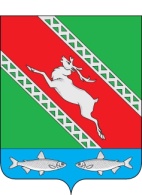 РОССИЙСКАЯ ФЕДЕРАЦИЯИРКУТСКАЯ ОБЛАСТЬАдминистрациямуниципального образования «Катангский район»П О С Т А Н О В Л Е Н И Еот 20.07.2020                                              с. Ербогачен                                           № 292-пО внесении изменений в муниципальную программу «Управление муниципальными финансами в муниципальном образовании «Катангский район» на 2019-2024 годы» В соответствии с пунктом 6.2. Порядка разработки, реализации и оценки эффективности муниципальных программ МО «Катангский район, утвержденного постановлением администрации МО «Катангский район» от 21 июля 2016 года N 120-п, руководствуясь ст. 48 Устава МО «Катангский район», администрация МО «Катангский район»,П О С Т А Н О В Л Я Е Т:1.Внести в муниципальную программу муниципального образования «Катангский район» «Управление муниципальными финансами в муниципальном образовании «Катангский район» на 2019-2024 годы»,  утвержденную постановлением  администрации МО «Катангский район»  от 14.11.2018 № 289-п, следующие изменения:1) строку «Ресурсное обеспечение» паспорта муниципальной программы изложить в следующей редакции:2) строку «Ресурсное обеспечение» паспорта подпрограммы «Выравнивание уровня бюджетной обеспеченности поселений Катангского района» муниципальной программы изложить в следующей редакции:3) строку «Ресурсное обеспечение» паспорта подпрограммы «Формирование, исполнение и контроль за исполнением бюджета и сметы, ведение бухгалтерского учета» муниципальной программы изложить в следующей редакции:4) приложения 4,5 к муниципальной программе изложить в новой редакции (прилагается).2. Опубликовать настоящее постановление на официальном сайте администрации МО «Катангский район».И. о. главы администрации муниципального образования«Катангский район»                                                                                        С. В. АлександровРесурсное обеспечение Всего-228 112,069 тыс. руб.в том числе:в 2019 году-38 681,950 тыс. руб.в 2020 году-37 473,413 тыс. руб.в 2021году-38 335 625 тыс. руб.в 2022 году-38 540,825 тыс. руб.в 2023 году-37 540,128 тыс. руб.в 2024 году-37 540,128 тыс. руб.Из них:1.За счет собственных средств бюджета МО «Катангский район»Всего-211 076,485 тыс. руб.в том числе:в 2019 году-35 931,247 тыс. руб.в 2020 году-34 545,588 тыс. руб.в 2021году-35 407,800 тыс. руб.в 2022 году-35 613,0 тыс. руб.в 2023 году-34 789,425 тыс. руб.в 2024 году-34 789,425 тыс. руб.2. За счет субвенции из бюджета поселенийВсего-17 035,584 тыс. руб.в том числе:в 2019 году-2 750,703 тыс. руб.в 2020 году-2 927,825 тыс. руб.в 2021году-2 927,825 тыс. руб.в 2022 году-2 927,825 тыс. руб.в 2023 году-2 750,703 тыс. руб.в 2024 году-2 750,703 тыс. руб.Ресурсное обеспечение Всего-125 266,493 тыс. руб.в том числе:в 2019 году-22 352,093 тыс. руб.в 2020 году-20 377,750 тыс. руб.в 2021году-20 458, 0 тыс. руб.в 2022 году-21 331,0 тыс. руб.в 2023 году-20 373,825 тыс. руб.в 2024 году-20 373,825 тыс. руб.Ресурсное обеспечение Всего-102 845,576 тыс. руб.в том числе:в 2019 году-16 329,857 тыс. руб.в 2020 году-17 095,663 тыс. руб.в 2021году-17 877 625 тыс. руб.в 2022 году-17 209 825 тыс. руб.в 2023 году-17 166,303 тыс. руб.в 2024 году-17 166,303 тыс. руб.Из них:1.За счет собственных средств бюджета МО «Катангский район»Всего-85 809,992 тыс. руб.в том числе:в 2019 году-13 579,154 тыс. руб.в 2020 году-14 167 838 тыс. руб.в 2021году-14 949,800 тыс. руб.в 2022 году-14 282,0 тыс. руб. в 2023 году-14 415,600 тыс. руб.в 2024 году-14 415,600 тыс. руб.2. За счет субвенции из бюджета поселенийВсего-17 035,584 тыс. руб.в том числе:в 2019 году-2 750,703 тыс.рубв 2020 году-2 927,825 тыс. руб.в 2021году-2 927,825 тыс. руб.в 2022 году-2 927,825 тыс. руб.в 2023 году-2 750,703 тыс. руб.в 2024 году-2 750,703 тыс. руб.Приложение 4к муниципальной программе«Управление муниципальными финансами в муниципальном образовании «Катангский район» на 2019-2024 годы»Ресурсное обеспечение реализации муниципальной программы Ресурсное обеспечение реализации муниципальной программы Ресурсное обеспечение реализации муниципальной программы Ресурсное обеспечение реализации муниципальной программы Ресурсное обеспечение реализации муниципальной программы Ресурсное обеспечение реализации муниципальной программы Ресурсное обеспечение реализации муниципальной программы Ресурсное обеспечение реализации муниципальной программы Ресурсное обеспечение реализации муниципальной программы Ресурсное обеспечение реализации муниципальной программы Код аналитической программной классификацииКод аналитической программной классификацииКод аналитической программной классификацииКод аналитической программной классификацииКод аналитической программной классификацииНаименование муниципальной программы, подпрограммы, основного мероприятия, мероприятияОтветственный исполнитель, соисполнительРасходы бюджета муниципального образования, тыс. рублейРасходы бюджета муниципального образования, тыс. рублейРасходы бюджета муниципального образования, тыс. рублейРасходы бюджета муниципального образования, тыс. рублейРасходы бюджета муниципального образования, тыс. рублейРасходы бюджета муниципального образования, тыс. рублейРасходы бюджета муниципального образования, тыс. рублейМППпОММИНаименование муниципальной программы, подпрограммы, основного мероприятия, мероприятияОтветственный исполнитель, соисполнитель201920202021202220232024МППпОММИНаименование муниципальной программы, подпрограммы, основного мероприятия, мероприятияОтветственный исполнитель, соисполнитель20192020202120222023202403«Управление муниципальными финансами в муниципальном образовании "Катангский район" на 2019-2024 годыВсего38 681,95037 473,41338 335,62538 540,82537 540,12837 540,12803«Управление муниципальными финансами в муниципальном образовании "Катангский район" на 2019-2024 годыФинансовое управление38 681,95037 473,41338 335,62538 540,82537 540,12837 540,128031Выравнивание уровня бюджетной обеспеченности поселений Катангского района Всего22 352,09320 377,75020 458,00021 331,00020 373,82520 373,825031Выравнивание уровня бюджетной обеспеченности поселений Катангского района Финансовое управление22 352,09320 377,75020 458,00021 331,00020 373,82520 373,82503101Выравнивание уровня бюджетной обеспеченности поселений Катангского района за счет средств местного бюджетаВсего22 352,09320 377,75020 458,00021 331,00020 373,82520 373,82503101Выравнивание уровня бюджетной обеспеченности поселений Катангского района за счет средств местного бюджетаФинансовое управление22 352,09320 377,75020 458,00021 331,00020 373,82520 373,82503102Выравнивание уровня бюджетной обеспеченности поселений Катангского района за счет средств областного бюджетаВсего0,0000,0000,0000,0000,0000,00003102Выравнивание уровня бюджетной обеспеченности поселений Катангского района за счет средств областного бюджетаФинансовое управление0,0000,0000,0000,0000,0000,000032Формирование,исполнение и контроль за исполнением бюджета и сметы,ведение бухгалтерского учетаВсего16329,85717095,66317877,62517209,82517166,30317166,303032Формирование,исполнение и контроль за исполнением бюджета и сметы,ведение бухгалтерского учетаФинансовое управление      16 329,86      17 095,66      17 877,63      17 209,83      17 166,30      17 166,30   03201Обеспечение деятельности финансового управленияВсего      13 579,15      14 158,86      14 943,98      14 278,99      14 415,60      14 415,60   03201Обеспечение деятельности финансового управленияФинансовое управление      13 579,15      14 158,86      14 943,98      14 278,99      14 415,60      14 415,60   03202Реализация переданных полномочий по формированию,исполнению и контролю за исполнением бюджетов и смет поселений Катангского района Всего        2 750,70        2 927,83        2 927,83        2 927,83        2 750,70        2 750,70   03202Реализация переданных полномочий по формированию,исполнению и контролю за исполнением бюджетов и смет поселений Катангского района Финансовое управление        2 750,70        2 927,83        2 927,83        2 927,83        2 750,70        2 750,70   03203Управление муниципальным долгом МО "Катангский район"Всего                  -                 8,97               5,82               3,01                   -                    -     03203Управление муниципальным долгом МО "Катангский район"Финансовое управление                  -                 8,97               5,82               3,01                   -                    -     Приложение 5к муниципальной программе«Управление муниципальными финансами в муниципальном образовании «Катангский район» на 2019-2024 годы»Прогнозная (справочная) оценка ресурсного обеспечения реализации муниципальной программы Прогнозная (справочная) оценка ресурсного обеспечения реализации муниципальной программы Прогнозная (справочная) оценка ресурсного обеспечения реализации муниципальной программы Прогнозная (справочная) оценка ресурсного обеспечения реализации муниципальной программы Прогнозная (справочная) оценка ресурсного обеспечения реализации муниципальной программы Прогнозная (справочная) оценка ресурсного обеспечения реализации муниципальной программы Прогнозная (справочная) оценка ресурсного обеспечения реализации муниципальной программы Прогнозная (справочная) оценка ресурсного обеспечения реализации муниципальной программы Прогнозная (справочная) оценка ресурсного обеспечения реализации муниципальной программы Прогнозная (справочная) оценка ресурсного обеспечения реализации муниципальной программы Прогнозная (справочная) оценка ресурсного обеспечения реализации муниципальной программы за счет всех источников финансированияза счет всех источников финансированияза счет всех источников финансированияза счет всех источников финансированияза счет всех источников финансированияза счет всех источников финансированияза счет всех источников финансированияза счет всех источников финансированияза счет всех источников финансированияза счет всех источников финансированияза счет всех источников финансированияКод аналитической программной классификацииКод аналитической программной классификацииНаименование муниципальной программы, подпрограммыИсточник финансированияОценка расходов, тыс. рублейОценка расходов, тыс. рублейОценка расходов, тыс. рублейОценка расходов, тыс. рублейОценка расходов, тыс. рублейОценка расходов, тыс. рублейОценка расходов, тыс. рублейКод аналитической программной классификацииКод аналитической программной классификацииНаименование муниципальной программы, подпрограммыИсточник финансированияИтого 201920202021202220232024МППпНаименование муниципальной программы, подпрограммыИсточник финансированияИтого 20192020202120222023202403Управление муниципальными финансами в муниципальном образовании "Катангский район" на 2019-2024 годыВсего 228 112,069           38 681,950      37 473,413      38 335,625      38 540,825      37 540,128      37 540,128   03Управление муниципальными финансами в муниципальном образовании "Катангский район" на 2019-2024 годыбюджет МО «Катангский район» 228 112,069           38 681,950      37 473,413      38 335,625      38 540,825      37 540,128      37 540,128   03Управление муниципальными финансами в муниципальном образовании "Катангский район" на 2019-2024 годыв том числе:03Управление муниципальными финансами в муниципальном образовании "Катангский район" на 2019-2024 годысобственные средства бюджета МО «Катангский район» 211 076,485           35 931,247      34 545,588      35 407,800      35 613,000      34 789,425      34 789,425   03Управление муниципальными финансами в муниципальном образовании "Катангский район" на 2019-2024 годысубсидии из бюджета субъекта Российской Федерации03Управление муниципальными финансами в муниципальном образовании "Катангский район" на 2019-2024 годысубвенции из бюджета субъекта Российской Федерации03Управление муниципальными финансами в муниципальном образовании "Катангский район" на 2019-2024 годыиные межбюджетные трансферты из бюджета субъекта Российской Федерации, имеющие целевое назначение03Управление муниципальными финансами в муниципальном образовании "Катангский район" на 2019-2024 годысубвенции из бюджетов поселений (только для муниципальных районов)   17 035,584             2 750,703        2 927,825        2 927,825        2 927,825        2 750,703        2 750,703   03Управление муниципальными финансами в муниципальном образовании "Катангский район" на 2019-2024 годысредства бюджета субъекта Российской Федерации, планируемые к привлечению03Управление муниципальными финансами в муниципальном образовании "Катангский район" на 2019-2024 годыиные источники031Выравнивание уровня бюджетной обеспеченности поселений Катангского района Всего 125 266,493           22 352,093      20 377,750      20 458,000      21 331,000      20 373,825      20 373,825   031Выравнивание уровня бюджетной обеспеченности поселений Катангского района бюджет МО «Катангский район» 125 266,493           22 352,093      20 377,750      20 458,000      21 331,000      20 373,825      20 373,825   031Выравнивание уровня бюджетной обеспеченности поселений Катангского района в том числе:031Выравнивание уровня бюджетной обеспеченности поселений Катангского района собственные средства бюджета МО «Катангский район» 125 266,493           22 352,093      20 377,750      20 458,000      21 331,000      20 373,825      20 373,825   031Выравнивание уровня бюджетной обеспеченности поселений Катангского района субсидии из бюджета субъекта Российской Федерации                  -                           -                       -                       -                       -                       -                       -     031Выравнивание уровня бюджетной обеспеченности поселений Катангского района субвенции из бюджета субъекта Российской Федерации                  -                           -                       -                       -                       -                       -                       -     031Выравнивание уровня бюджетной обеспеченности поселений Катангского района иные межбюджетные трансферты из бюджета субъекта Российской Федерации, имеющие целевое назначение                  -                           -                       -                       -                       -                       -                       -     031Выравнивание уровня бюджетной обеспеченности поселений Катангского района субвенции из бюджетов поселений (только для муниципальных районов)                  -                           -                       -                       -                       -                       -                       -     031Выравнивание уровня бюджетной обеспеченности поселений Катангского района средства бюджета субъекта Российской Федерации, планируемые к привлечению                  -                           -                       -                       -                       -                       -                       -     031Выравнивание уровня бюджетной обеспеченности поселений Катангского района иные источники                  -                           -                       -                       -                       -                       -                       -     032Формирование,исполнение и контроль за исполнением бюджета и сметы,ведение бухгалтерского учетаВсего 102 845,576           16 329,857      17 095,663      17 877,625      17 209,825      17 166,303      17 166,303   032Формирование,исполнение и контроль за исполнением бюджета и сметы,ведение бухгалтерского учетабюджет МО «Катангский район» 102 845,576           16 329,857      17 095,663      17 877,625      17 209,825      17 166,303      17 166,303   032Формирование,исполнение и контроль за исполнением бюджета и сметы,ведение бухгалтерского учетав том числе:032Формирование,исполнение и контроль за исполнением бюджета и сметы,ведение бухгалтерского учетасобственные средства бюджета МО «Катангский район»   85 809,992           13 579,154      14 167,838      14 949,800      14 282,000      14 415,600      14 415,600   032Формирование,исполнение и контроль за исполнением бюджета и сметы,ведение бухгалтерского учетасубсидии из бюджета субъекта Российской Федерации                  -                           -                       -                       -                       -                       -                       -     032Формирование,исполнение и контроль за исполнением бюджета и сметы,ведение бухгалтерского учетасубвенции из бюджета субъекта Российской Федерации                  -                           -                       -                       -                       -                       -                       -     032Формирование,исполнение и контроль за исполнением бюджета и сметы,ведение бухгалтерского учетаиные межбюджетные трансферты из бюджета субъекта Российской Федерации, имеющие целевое назначение                  -                           -                       -                       -                       -                       -                       -     032Формирование,исполнение и контроль за исполнением бюджета и сметы,ведение бухгалтерского учетасубвенции из бюджетов поселений (только для муниципальных районов)   17 035,584             2 750,703        2 927,825        2 927,825        2 927,825        2 750,703        2 750,703   032Формирование,исполнение и контроль за исполнением бюджета и сметы,ведение бухгалтерского учетасредства бюджета субъекта Российской Федерации, планируемые к привлечению                  -                           -                       -                       -                       -                       -                       -     032Формирование,исполнение и контроль за исполнением бюджета и сметы,ведение бухгалтерского учетаиные источники                  -                           -                       -                       -                       -                       -                       -     